Report on the activity of non-commercial organization for the period of 2015. Regional charitable public organization“Center for Curative Pedagogics” (full name of non-commercial organization)119311, Russia, Moscow, Stroiteley str. 17B (address (location) of the authority , for contacting non-commercial organization)Interdistrict Inspection  Moscow Tax Service ( Russia) №39 , Moscow(name of registering authority)OGRN 1027739270900, date of registration 30.06.1999 г.INN/KPP 7736075657/773601001Main activity within accounting period (according to the purpose and subject of the activity, determined by charter documents): 1. Curative-pedagogical assistance to children, teenagers, young people with developmental disorder, and to their families. 2. Training of specialists.3. Social activity. Tasks have been solved:Development and implementation of the programs of curative-pedagogical lessons with children, teenagers and young people  with developmental disorder; as well as socio-psychological support for families that bringing up children with developmental disorder. Contribution to the development of the system of educational and rehabilitation institutions in Moscow and different regions of Russian Federation, that operate in the sphere of providing assistance to children with developmental disorderAccompanying children with developmental disorder in different educational institutions in Moscow and Moscow region; organization of supportive curative-pedagogical sessions; information, organizational and methodic support to specialists whose activity is connected with working with children with developmental disorder in different institutions. Sharing  the experience of the Center, as well as other experience, including experience of foreign colleagues; organizing and implementation of seminars and advanced training for specialists of educational and rehabilitation institutions and organizations; running of practical lessons and lectures for pedagogical and psychological students; issue and distribution of special literature and others. 										  		Appendix 11. Curative-pedagogical assistance to children, teenagers, young people with developmental disorder, and to their families. Curative-pedagogical assistance in 2015 :31882 correctional-developmental lessons with children, including:20250 individual correctional-developmental lessons with children 8128 group correctional-developmental lessons with children3504 lessons in the integrative tent camp of the Center					*******467 lessons in groups for psychological assistance of the parents 1547 consultations,  including 584  - initial consultations   Rehabilitation in the tent camp of the Center – 7 shifts, 737 participantsSocio-cultural programs: Visit to circus, zoo, museums  with teenagers with heavy developmental disordersWalks with pupils and their parentsStage direction in  the theater group  «Loukomorie»Maintenance of the new forms of the integration: Individual integrative support in the Center – 58 childrenSupport of the integration in specialized classes and groups in regular schools and in groups of preschool facilities – 7 classes, 20 children, including  correctional classes – 10 children, inclusive classes – 10 children.Quantity and entry list of the participants: 1450 pupils, including: 1256 children and teenagers with development disorder having received psychological and pedagogical assistance  in the Center108 young people with developmental disorder, having participated in the project of professional education and prevocational training together with the State budget educational institute in secondary professional education «Technological college № 21»35 young people, having participated in the program of accompany homestay “Training appartment” 17 young people, having participated in the socio-labor program «The day is not for nothing»12 young people with developmental disorder, having participated in the project of socio-labor adaptation in ceramic workshop «Peculiar ceramic»    22 young people with developmental disorder, having participated in the project of socio-labor adaptation in  carpenter’s workshop «Artel of blissfuls»    											                                                                         Appendix 3									Appendix 4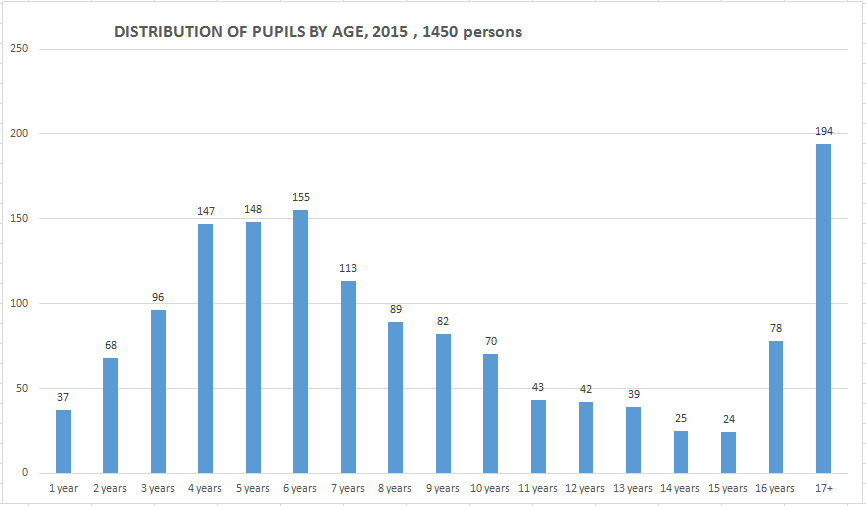 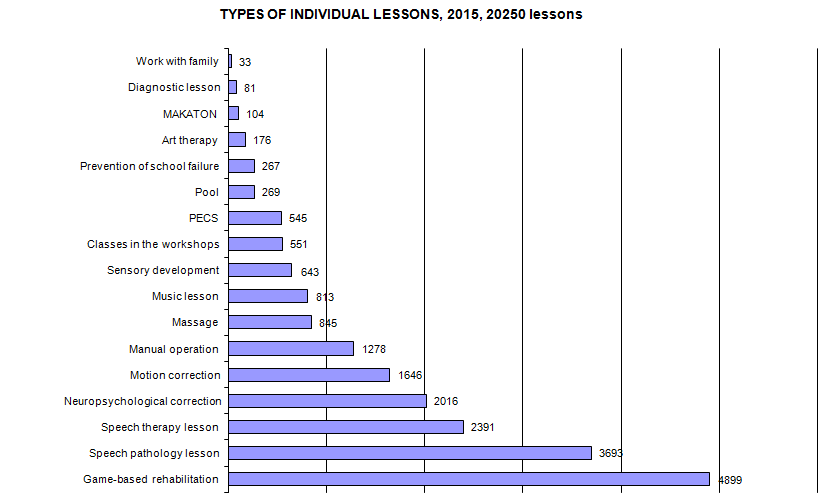 																		Appendix 5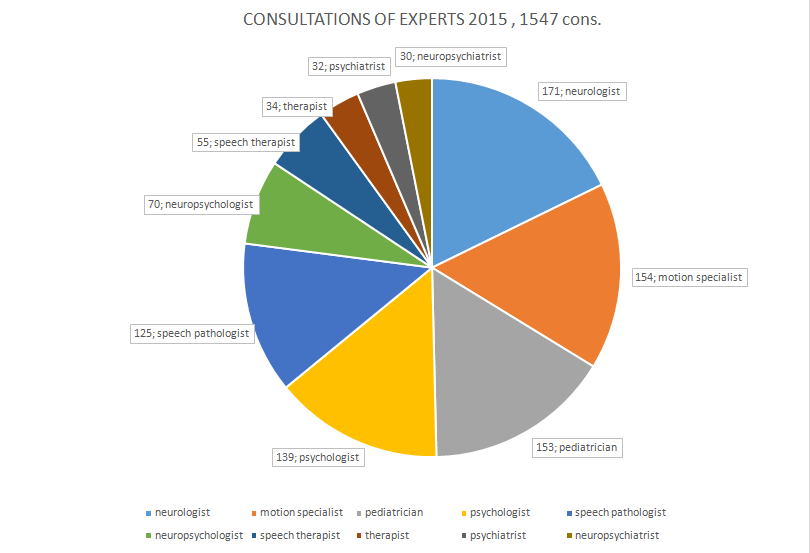 															                              Appendix 6		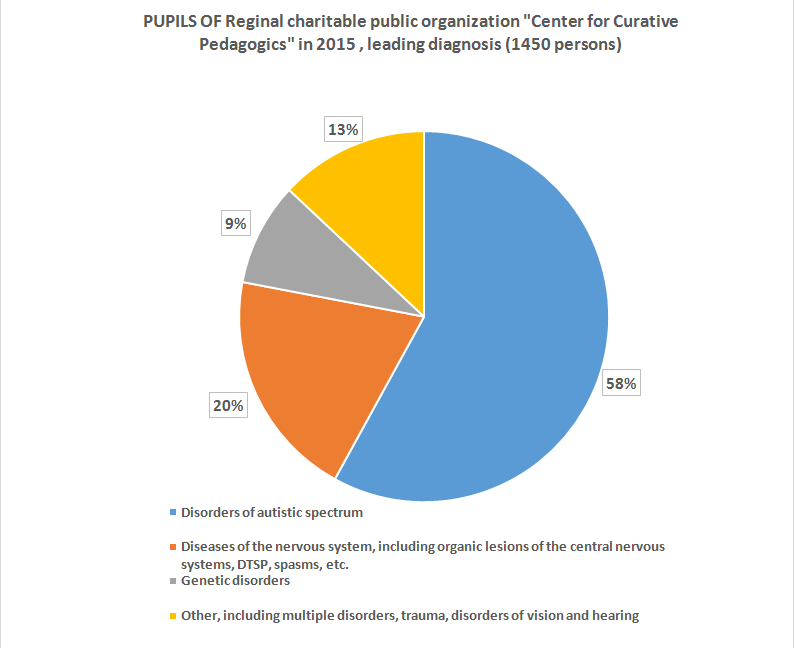 																	Appendix 7								2. Training of specialists. 												Appendix 8												Appendix 9Theoretical and practical classes for the attendees of the refreshing training courses - 6 groups, a total of 137 persons:Modern approaches and latest technologies in working with children with limited abilities, Moscow, CCP.Specifics of approaches and unconventional methods for working with children with autism disorders, Moscow, CCP. - author’s trainings and seminars for specialists of different educational and rehabilitation institutions and organizations of the basis of the Center – 27 events, 589 persons 15-16 February 2015  – author’s seminar “Sensory integration: diagnosis and correction of children’s disorders“, moderators Ermolaev D., Ratynskaya T.23-24 February 2015  –author’s seminar “First game era – the beginning of the formation of relationships with others and the exploration of self as a tool of cognition of the surrounding world”, moderator Zakharova I.Y.05 March 2015  –author’s seminar “Different points of view on autism”, moderators Dimenstein M., Boyarshinova O.12 March 2015 –      informational meeting for parents and specialists, moderators Dimenstein M., Boyarshinova O.19 March 2015 - author’s seminar « Affection and children-parents relations», moderators Dimenstein M., Boyarshinova O.22-24 March 2015  - author’s seminar «Parents and children: first year» 1st seminar of the programm, moderator  Zakharova I.Y.;29 March 2015 – author’s seminar  «Special child and volunteer in orphan house: how to develop relations and solve the problems of socialization », moderator Legostaeva A.;06-07 April 2015- author’s seminar  «Second game era – exploration of physical space and formation of physical borders with the world », moderator  Zakharova I.Y.;19 April 2015  - author’s seminar  «The formation of speech if it's heavy underdevelopment: command and neuropsychological approaches in the work of a speech therapist», moderators Bitova A.L., Konstantinova I.S.;       26-27 April 2015 - author’s seminar  « Solutions to specific behavioral children’s  disorders   : fears, anxiety, aggression, negativism, autostimulation , etc. .», moderators Ermolaev D.V., Ratynskaya T.M.;11-12 May 2015 – author’s seminar  « How to help children, adolescents and parents to overcome problems and create good stories: narrative practices in psychological counseling », moderator Moskvichev V.V..; 17-19 May 2015 - author’s seminar  «Parents and children: first year» 2nd seminar of the program, moderator  Zakharova I.Y;25-26 May 2015 - author’s seminar  «Third game era – exploration of the inner mental world of their emotions and desires, the development of emotional boundaries with others», ведущие moderator  Zakharova I.Y;27 May 2015 – author’s seminar  “Neuroreplete – important socio-historical guidelines for future parents, moderator Carla Anauate, professor of the University  Uninove (Brasil);18-19 June 2015  - " Music and dance in correctional and therapeutic work with children with developmental disorders ", moderators KonstantinovaI.S., Tikhonova O.A.;  15-24 July 2015 –a series of seminars for parents and volunteers “ Accompaniment and support  for families with a special child", moderators M. Ostrovskaya, A.L. Bitova;19-20 September 2015 – Basic level of the programm «MAKATON» - method of teaching of communication, moderators Lebedeva E.N., Kibrik A.; 24-26 September . – author’s seminar  «The development of the upper limb function. Preparing hand for writing», moderator Klochkova E..;                                                                                                                                                    Appendix 1027-29 September 2015  - author’s seminar  «Parents and children: First year» 3d workshop of the program, moderator  Zakharova I.Y;10-11 October 2015 – author’s seminar  «Play seriously: the basics of focusing with children and for children», moderator René Veugelers), Holland;24-25 October 2015 – author’s seminar  «Preparation for school of children with autism disorders and other developmental disorders», moderators Karanevskaya O., А.Kibrik,  Е. Kharlamova;06-08 November 2015 – author’s seminar  «On the formation of movements: correctional work with children (and their parents) on the basis of the theory of movement formation by N.A. Bernstein: 1st workshop», moderator Maximova E.V.; 20-22 November 2015 – author’s seminar  «On the formation of movements: correctional work with children (and their parents) on the basis of the theory of movement formation by N.A. Bernstein: 2nd workshop», moderator Maximova E.V.; 27-28 November 2015  – author’s seminar  «Methods of speech therapy correction work with severe speech disorders and autism spectrum disorders», moderator Klimontovitch E.; 29 November – 01 December 2015 - author’s seminar  «Parents and children: first year» 4th seminar of the program, moderator  Zakharova I.Y;04-05 December 2015  - author’s seminar  «Cooperative play and narrative drawing as methods of correctional work with autistic children», moderator Bayenskaya E.N.; 11-13 December 2015 – author’s seminar  «On the formation of movements: correctional work with children (and their parents) on the basis of the theory of movement formation by N.A. Bernstein: 3d workshop», moderator Maximova E.V.; 20-21 December 2015  – author’s seminar  «Neuropsychological approach to working with children with mental retardation and autism spectrum disorder, difficulty of preparation for school and school academic failure», moderators Ratynskaya T., Ermolayev D.organization of seminars for specialists of various educational and rehabilitation institutions and associations of Moscow and other Russian cities, other countries (during the year) – 32 events, 1319 people:3. Social activityTargets:Project appraisal and preparation of regulatory acts in the sphere of education and rehabilitation of children with developmental disorders;Educational activities, development and implementation of charitable programs in the area of health care, social adaptation and socio-psychological support for children and their families;Creating  most favorable conditions for developing potential of each child based on individual characteristics of his development;Creating models of upbringing and education of children based on an integrative approach.Main events:Fairs with the participation of adolescents and young people, working in a professional and therapeutic workshops of the Center – 30 events;
	Dissemination of methodical and information materials among parents, professionals, governmental and non-governmental rehabilitation centers of Russia and CIS countries, educational authorities and social protection of the Russian Federation. Distributed 23 edition (2132 copies). Information and legal support to families raising children with disabilities: 496 legal consultationsparticipation in 37 conferences, round table discussions, meetings, regular meetings with representatives of public organizations, educational institutions, government agencies, including  meetings in the Federation Council of the Russian Federation, Commission of the FC of Russian Federation on development of civil society institutions, the Council under the RF President on disabled persons, Government of Moscow, the office of the Commissioner for children's rights in Russia, the Synodal Department for Church charity and social service of the ROC,  Moscow Mayor's office, the Department for disabled persons of the Ministry of health and social development of the Russian Federation, the Ministry of economic development of the Russian Federation, the representation of the European Union in the Russian Federation, the Department of education of Moscow, the Department of health, Moscow, Public chamber of the Russian Federation, the United Nations Information centre, Institute of correctional pedagogy RAO, the State Duma Committee on civil, criminal, arbitration and procedural legislation, the Department of small and middle business and  competition in Moscow.
participation in other public events -54 events cooperation with radio, TV, newspapers, magazines, informing on the activities of the Center  - 32 eventsThe number and structure of participants:parents and professionals having received legal advice and support;representatives of state bodies of legislative and Executive authorities of the RF, educational and rehabilitation institutions, human rights and charity organizations, organizations of parents of children with disabilities; independent experts and lawyers.Volunteers of the Regional charitable public organization“Center for Curative Pedagogics” in 2015Benefactors of the Regional charitable public organization“Center for Curative Pedagogics” in 2015Name of the eventLocation of the eventQuantity of the events, pcs.Quantity of the attendees, personsQuantity of the attendees, per monthQuantity of the attendees, per monthQuantity of the attendees, per monthQuantity of the attendees, per monthQuantity of the attendees, per monthQuantity of the attendees, per monthQuantity of the attendees, per monthQuantity of the attendees, per monthQuantity of the attendees, per monthQuantity of the attendees, per monthQuantity of the attendees, per monthQuantity of the attendees, per monthQuantity of the attendees, per monthName of the eventLocation of the eventQuantity of the events, pcs.Quantity of the attendees, persons01020304050606070809101112Seminars in regions of Russian Federation and abroadTula14040Seminars in regions of Russian Federation and abroadVyksa41333032462525Seminars in regions of Russian Federation and abroadKirov17070Seminars in regions of Russian Federation and abroadMoscow36565Seminars in regions of Russian Federation and abroadOrenburg18888Seminars in regions of Russian Federation and abroadUlan-Ude12828Seminars in regions of Russian Federation and abroadVyshniy Volochek13535Seminars in regions of Russian Federation and abroadPerm retion, Chusovoj3122804542Seminars in regions of Russian Federation and abroadAlmaty, Kazakhstan41325028282727Seminars in regions of Russian Federation and abroadMykhailovsk26060Seminars in regions of Russian Federation and abroadVladimir318671115Seminars in regions of Russian Federation and abroadAstana5173472060602323Seminars in regions of Russian Federation and abroad       Zhigulevsk13737Seminars in regions of Russian Federation and abroadPerm1104510Seminars in regions of Russian Federation and abroadIvanovo14040Valdai310030282842TotalTotal321319Name of eventLocationQuantity of events, pcs.Quantity of attendees, personsSeminars and trainings on the base of the CenterMoscow, participants from RF regions27589Practical workshops for the students (MSUPE, RSUH, MPSU)Moscow4842Refresher  training cousrsesMoscow, participants from RF regions6137Seminars for young specialists and volunteers Moscow33533Groups of psychological support for parents Moscow467171Refresher  training courses for employees of  orphanages Moscow140The organization of the functioning of the section at the forum “Every child deserves a family”Moscow6520Seminars on the base of educational institutions (RSUH, MSUPE, gymnasium ORT)Moscow4432Forum of the patients with rare diseasesMoscow1300Webinars Moscow2280III International scientific-practical conference “Inclusive education: results, experience and perspectives”Moscow1120TOTAL events/ attendees TOTAL events/ attendees 6284483Start date of the event End date of the eventSeminar topicThe moderator of the seminarLocation of the seminar24.01.201526.01.2015Modern approaches and new technologies in the work with children with developmental disordersZakharova,JaremchoukChusovoi, Perm region01.02.201502.02.2015Solutions to specific behavioral children’s problems of preschool and primary school age 
with the peculiarities of emotional-volitional developmentRatynskaya, ErmolayevVyksa16.02.201516.02.2015Development of affection. Children with difficulties of self-regulation  and behavioral problemsZakharovaVladimir15.03.201516.03.2015Using a neuropsychological approach to children with mental retardation, difficulties with preparing to school and school academic failureRatynskaya, ErmolayevVyksa30.03.201530.03.2015Different methods of working with children with autism spectrum disorders and other developmental disordersZakharovaVladimir19.04.201520.04.2015The model of assistance to children with disabilitiesAntonova E.Ulan-ude25.04.201527.04.2015Practical tools in working with families raising children with developmental disorders, including music, dance, play therapyAntonova, KonstantinovaAstana27.04.201527.04.2015Various methods of working with children with down syndromeBitova A.L.Vladimir04.05.201504.05.2015Seminar on speech therapyBitova A.L.Orenburg07.05.201511.05.2015Trip to Valday (consultation of children and parents)Bitova A.L.Valday11.05.201512.05.2015The model of assistance to children with developmental disordersAntonova E. Fokina M.Zhygulevsk, Samara region16.05.201517.05.2015Music and dance in correctional and therapeutic work with children with development problemsKonstantinova,TikhonovaVyksa17.05.201518.05.2015Sensory integration: diagnosis and correction of disordersRatynskaya, ErmolayevKirov24.05.201525.05.2015Sensory integration: diagnosis and correction of  children’s disordersRatynskaya, ErmolayevTula01.06.201502.06.2015The model of assistance to children with autism spectrum disordersKaranevskaya,LegostayevaAlmaty03.06.201504.06.2015The model of assistance to children with autism spectrum disordersKaranevskaya,LegostayevaAstana04.06.201506.06.2015Supervision: the analysis of psychological and pedagogical situationsPetrosyan S.E.Vyksa07.06.201508.06.2015Sensory integration: diagnosis and correction of disordersRatynskaya, ErmolayevAstana20.06.201522.06.2015Sensory integration: diagnosis and correction of disordersRatynskaya, ErmolayevAlmaty04.09.201504.09.2015Establishing contact with a child with multiple developmental disordersZakharovaFund for helping hospices “Vera” 12.09.201512.09.2015Wordless communication in the system of assistance to children with disabilitiesBondarCCP for orphan house №813.09.201514.09.2015Visiting seminar for organizations in BryanskBitova A.L., Fadina A.K.Bryansk19.09.201520.09.2015Techniques of speech therapy correction work with severe speech disorders and autism spectrum disordersKlimontovitchAlmaty26.09.201526.09.2015Wordless communication in the system of assistance to children with developmental disordersBondarorphan house №801.10.201502.10.2015Scientific-practical conference "autism spectrum disorders and other mental disorders in childhood. Modern approaches and perspectives for inter-institutional cooperation"Bitova A.L.Tula, Sovetskaya str. 29  09.10.201511.10.2015Game pedagogy: first and second game erasZakharova,RyskinaChusovoi, Perm region10.10.210511.10.2015Techniques of speech therapy correction work with severe speech disorders and autism spectrum disordersKlimontovitchAstana11.10.201512.10.2015Seminar-supervision on sensory integrationRatynskaya, ErmolayevAlmaty05.11.201506.11.2015Psychological-pedagogical assistance to infants and children of preschool ageKaranevskaya,KharlamovaMikhailovsk, Stavropol region07.11.201508.11.2015Preparation for school of children with autism spectrum disorders and other disabilitiesKaranevskaya,KharlamovaMikhailovsk, Stavropol region07.11.201508.11.2015Organization of classes and assistance to the children attending the classes with motion disorders Boyarshinova, Bitova V.Orenburg15.11.201516.11.2015Seminar-supervision on sensory integrationRatynskaya, ErmolayevAstana20.11.201522.11.2015Game pedagogy: second and third game erasZakharova,RyskinaChusovoi, Perm region21.11.201522.11.2015Basic level of the program "MAKATON"Kibryk,LebedevaPerm19.12.201520.12.2015Modern methods of special pedagogy and innovative technology in working with children with multiple disabilities in developmentLegostaevaVyshny Volochek19.12.201520.12.2015The model of assistance to children with autism spectrum disordersKonstantinova, Lebedeva E.IvanovoAvvakoumova MartaAvvakoumova MartaAlymova AlexandraAlymova AlexandraAnokhina MarinaAnokhina MarinaAntonova EkaterinaAntonova EkaterinaAntonova EkaterinaAntziber LadaAntziber LadaArpishkin LevArpishkin LevAstakhova SvetlanaAstakhova SvetlanaBabinkova PolinaBabinkova PolinaBabicheva ValentinaBabicheva ValentinaBabicheva ValentinaBabicheva CristinaBabicheva CristinaBagdasaryan  TatyanaBagdasaryan  TatyanaBagdasaryan  TatyanaBar JakovBaranova ArinaBaranova ArinaBartayev PavelBartayev PavelBasova VeraBasova VeraBashta EkaterinaBashta EkaterinaBashta ZakharBashta ZakharBelova JuliaBelova JuliaBelokur VictoriaBelokur VictoriaBelostockaja DariaBelostockaja DariaBelous VictoriaBelous VictoriaBelyaeva EvgeniaBelyaeva EvgeniaBerezhnaya AlexandraBerezhnaya AlexandraBerezhnaya AlexandraBerezhnaya PolinaBerezhnaya PolinaBerezina AnastasiaBerezina AnastasiaBerezina AnastasiaBeilezon YuriBeilezon YuriBogdanov SergeyBogdanov SergeyBogdanova JuliaBogdanova JuliaBogorodskaya LarisaBogorodskaya LarisaBogorodskaya LarisaBolokhontzeva DariaBolokhontzeva DariaBolokhontzeva DariaBondarenko TatyanaBondarenko TatyanaBondarenko TatyanaBorisova JuliaBorisova JuliaBorovikova MariaBorovikova MariaBocharova NataliaBocharova NataliaBoyarshinova IrinaBoyarshinova IrinaBoyarshinova IrinaBroushlinsky IvanBroushlinsky IvanBryzgalova Camila Bryzgalova Camila Bryzgalova Camila Bouralkin DenisBouralkin DenisBourkina AnnaBourkina AnnaBourova ValeriaBourova ValeriaBykova MarinaBykova MarinaVedernikova ElizavetaVedernikova ElizavetaVedernikova ElizavetaVenyavkin IlyaVenyavkin IlyaVirin Mark Virin Mark Wissner Paul OliverWissner Paul OliverWissner Paul OliverVlasova MariaVlasova MariaVlasova JuliaVlasova JuliaVolosskaya OlgaVolosskaya OlgaVorobieva VictoriaVorobieva VictoriaVorobieva VictoriaVsevolozhskaya SonyaVsevolozhskaya SonyaGermanova LubovGermanova LubovGeruleva EkaterinaGeruleva EkaterinaGeruleva EkaterinaGireva NataliaGireva NataliaGlazkov DmitryGlazkov DmitryGlazkova OksanaGlazkova OksanaGlatkova EkaterinaGlatkova EkaterinaGlatkova EkaterinaGlatz ToivoGlatz ToivoGlouharev FedorGlouharev FedorGlushko AnastasiaGlushko AnastasiaGnedenko DinaGnedenko DinaGnedenko JanaGnedenko JanaGoppen AnastasiaGoppen AnastasiaGofman NadezhdaGofman NadezhdaGrekova MariaGrekova MariaGracheva MariaGracheva MariaGrigorieva AlexandraGrigorieva AlexandraGrigorieva AlexandraGrineva JuliaGrineva JuliaGrishina ElenaGrishina ElenaGromik VictoriaGromik VictoriaGrositakaya AnnaGrositakaya AnnaGroudkina EkaterinaGroudkina EkaterinaGroudkina EkaterinaGrouzdeva AnastasiaGrouzdeva AnastasiaGrouzdeva AnastasiaDamanskaya AlinaDamanskaya AlinaDesormo XavierDesormo XavierDerzhalov DmitryDerzhalov DmitryDerzhalov DmitryDerzhalova SvetlanaDerzhalova SvetlanaDerzhalova SvetlanaDerygina AnastasiaDerygina AnastasiaDerygina AnastasiaEgorov YuriEgorov YuriEgorova EvgeniaEgorova EvgeniaEliseeva OlgaEliseeva OlgaEmelyanova SvetlanaEmelyanova SvetlanaEmelyanova SvetlanaErmilova ValentinaErmilova ValentinaErmilova ValentinaEfimiuk MargaritaEfimiuk MargaritaZhdanova AnnaZhdanova AnnaZhoukovskaya TatyanaZhoukovskaya TatyanaZavidova EkaterinaZavidova EkaterinaZavidova EkaterinaZakharova AngelinaZakharova AngelinaZakharova AngelinaZoubareva TaisiyaZoubareva TaisiyaIvashkina OlesyaIvashkina OlesyaIshenko JuliaIshenko JuliaKaboulova OlgaKaboulova OlgaKazarnovsky ConstantineKazarnovsky ConstantineKazarnovsky ConstantineKalinkina EkaterinaKalinkina EkaterinaKalinkina EkaterinaKannounnikov DmitryKannounnikov DmitryKannounnikov DmitryKapadne SvetlanaKapadne SvetlanaKarazhas TatyanaKarazhas TatyanaKaraseva EkaterinaKaraseva EkaterinaKaraseva EkaterinaKaterinich OlgaKaterinich OlgaKizas SergeyKizas SergeyKitova UlyanaKitova UlyanaKlak AlexeyKlak AlexeyKlimaeva AnastasiaKlimaeva AnastasiaKlimaeva AnastasiaKnyazhizky AlexanderKnyazhizky AlexanderKnyazhizky AlexanderKovalev IvanKovalev IvanKogan-Lerner BorisKogan-Lerner BorisKogan-Lerner BorisKogan-Lerner MariaKogan-Lerner MariaKogan-Lerner MariaKozhemzharova DianaKozhemzharova DianaKozhemzharova DianaKolganova AnastasiaKolganova AnastasiaKolganova AnastasiaKolesov AntonKolesov AntonKolmanovsky IlyaKolmanovsky IlyaKolmanovsky IlyaKolyaskina EkaterinaKolyaskina EkaterinaKolyaskina EkaterinaKomarova MarinaKomarova MarinaKonovalova AlexandraKonovalova AlexandraKonovalova AlexandraKorobkov MichailKorobkov MichailKoroleva NataliaKoroleva NataliaKostiukova ElenaKostiukova ElenaKotzur OksanaKotzur OksanaKravchenko TatyanaKravchenko TatyanaKrylov DmitryKrylov DmitryKryukov EvdokimKryukov EvdokimKoudinova DariaKoudinova DariaKournosova LudmilaKournosova LudmilaKournosova LudmilaKourochkin DmitryKourochkin DmitryLavrisheva JuliaLavrisheva JuliaLavrora AlexandraLavrora AlexandraLavrora AlexandraLebedev MichailLebedev MichailLebedev SergeyLebedev SergeyLebedeva ElenaLebedeva ElenaLeshinskaya JaninaLeshinskaya JaninaLivshits Maria Livshits Maria Lipes Julia Lipes Julia Lisitsin EvgenyLisitsin EvgenyLitavrin DmitryLitavrin DmitryLomova Christina Lomova Christina Lysenko AnastasiaLysenko AnastasiaLvov ZakhariaLvov ZakhariaMakeeva AlenaMakeeva AlenaMaleshina OlgaMaleshina OlgaMamonova SvetlanaMamonova SvetlanaMamonova SvetlanaMarasinova DanaMarasinova DanaMartynov AlexeyMartynov AlexeyMartynova NataliaMartynova NataliaMartynova NataliaMasolikova AnnaMasolikova AnnaMedvedev DmitryMedvedev DmitryMedvedev DmitryMedved SvetlanaMedved SvetlanaMelamed AlexanderMelamed AlexanderMelamed AlexanderMenyailova OlgaMenyailova OlgaMesheryakova EkaterinaMesheryakova EkaterinaMesheryakova EkaterinaMiambo AmaliaMiambo AmaliaMikhailichenko MichailMikhailichenko MichailMikhailichenko MichailMikhailova AnnaMikhailova AnnaMikhael HannaMikhael HannaMishin DmitryMishin DmitryMokvopolova JeanneMokvopolova JeanneMokvopolova JeanneMorzhina AlexandraMorzhina AlexandraMorzhina AlexandraMoroghina NataliaMoroghina NataliaMorshneva Olesya Morshneva Olesya Mouratova ArinaMouratova ArinaMourzina TatyanaMourzina TatyanaNedorgeeva OlgaNedorgeeva OlgaNikitin Alejandro Nikitin Alejandro Nikitin Alejandro Nikolaeva  OlgaNikolaeva  OlgaNovikova VictoriaNovikova VictoriaNovikova VictoriaNovodvorskaya Liza Novodvorskaya Liza Novokhatskaya VeraNovokhatskaya VeraOleyinikov AlexanderOleyinikov AlexanderOleyinikov AlexanderOlshanskaya UlyanaOlshanskaya UlyanaOlshanskaya UlyanaOnishenko AlexandraOnishenko AlexandraOnishenko AlexandraOrlinkova MariannaOrlinkova MariannaOrlinkova MariannaOrlov FedorOrlov FedorOsmanova DianaOsmanova DianaOstrovskaya IrinaOstrovskaya IrinaOskin MichailOskin MichailParshina TatyanaParshina TatyanaPerova OksanaPerova OksanaPetrukhin GrishaPetrukhin GrishaPisarevskaya AnnaPisarevskaya AnnaPlatonov AlexeyPlatonov AlexeyPoletayeva EvgeniaPoletayeva EvgeniaPolouyanova ElenaPolouyanova ElenaPomazan MariaPomazan MariaPrybylova TatyanaPrybylova TatyanaPrybylova TatyanaPrymakov PetrPrymakov PetrPryshep YuriPryshep YuriProudovskaya NataliaProudovskaya NataliaProudovskaya NataliaProuss EugeneProuss EugeneProushina LudmilaProushina LudmilaRadyghina LubovRadyghina LubovRasskazov AlexanderRasskazov AlexanderRasskazov AlexanderRatouri OksanaRatouri OksanaRinger AnnaRinger AnnaRozhansky IvanRozhansky IvanRouzavin Ivan Rouzavin Ivan Sablina LadaSablina LadaSalembo MariaSalembo MariaSamsonov IvanSamsonov IvanSarafanov KirillSarafanov KirillSatarova EkaterinaSatarova EkaterinaSatarova EkaterinaSevasteev SemenSevasteev SemenSevasteeva RitaSevasteeva RitaSemenova AnnaSemenova AnnaSemenova VasilisaSemenova VasilisaSemenova VasilisaSergeyev Boris Sergeyev Boris Simakova ElenaSimakova ElenaSmirnova DariaSmirnova DariaСоколова НатальяSokolova NataliaСоколова НатальяSokolova NataliaSolilova VictoriaSolilova VictoriaSolilova VictoriaSorokina SvetlanaSorokina SvetlanaSorokina SvetlanaSoukhov VasilySoukhov VasilySoushko AnastasiaSoushko AnastasiaSyrkin GrigorySyrkin GrigoryTalashova IrinaTalashova IrinaTezikova NataliaTezikova NataliaTimoshenko OlgaTimoshenko OlgaTitova ValentinaTitova ValentinaTitova MargaritaTitova MargaritaTitova EkaterinaTitova EkaterinaTonkova AnnaTonkova AnnaTorkounova NataliaTorkounova NataliaTrayanovskaya OlgaTrayanovskaya OlgaTretiakova ValentinaTretiakova ValentinaTretiakova ValentinaTroushina MilaTroushina MilaUrinovskaya VeronikaUrinovskaya VeronikaUrinovskaya VeronikaFedoseev NikitaFedoseev NikitaFeldberg OlgaFeldberg OlgaFilatova-Shnol AnnaFilatova-Shnol AnnaFilatova-Shnol AnnaFilimonova OlgaFilimonova Olgafon Ozen Birgit fon Ozen Birgit Frolova AlexandraFrolova AlexandraFrolova AlexandraKhavkoun IgorKhavkoun IgorKhait MargaritaKhait MargaritaKhait RonenKhait RonenKhakamova AnnaKhakamova AnnaKhanova JuliaKhanova JuliaKhloptsev AndreyKhloptsev AndreyKholodova OlgaKholodova OlgaTsareva AnastasiaTsareva AnastasiaTsatouryan AndreyTsatouryan AndreyTsatouryan AsyaTsatouryan AsyaTsatouryan Karen Tsatouryan Karen Tsiboulski AlisaTsiboulski AlisaChashnik LeonidChashnik LeonidChernysheva OlgaChernysheva OlgaChizhikova ElizavetaChizhikova ElizavetaChizhikova ElizavetaChirikova AlexandraChirikova AlexandraChirikova AlexandraChirkova ElizavetaChirkova ElizavetaChoumakova MariaChoumakova MariaShalnova AnastasiaShalnova AnastasiaShalnova AnastasiaSharma Hitash Sharma Hitash Shengeliya VeraShengeliya VeraSher-Kozhouhova NataliaSher-Kozhouhova NataliaSher-Kozhouhova NataliaShyrokova EkaterinaShyrokova EkaterinaShyrokova EkaterinaShlepina MariaShlepina MariaShmelev AlexanderShmelev AlexanderShmelev AlexanderShelkova TatyanaShelkova TatyanaTshepilov SergeyTshepilov SergeyYusova TatyanaYusova TatyanaYakovleva PolinaYakovleva PolinaYakovleva  ShulamithYakovleva  ShulamithYakovleva  ShulamithJakoubova MariaJakoubova MariaJasyr AndreyJasyr AndreyAgapova D.A.Akimova E.G.Andriukov I.B.Antipina O.A.JSC “KPMG”JSC “MEDIA ROOM”JSC “Sberbank Technologies”JSC “Bank Russian Standard”JSC Unicredit bankBaklazhayev I.A.Baryshnikov S.K.Belousova J.V. Belyaikina N.V.Bogoloubov D.A.Borzhyh A.M.Borisova A.N.Bramli EmiBournyasheva O.U. CF “Absolute-help”CF “Vmeste detyam”CF “Vykhod”CF “Dar”CF “Joint”CF “Druzia”CF “Mozaika Schastya”CF "Naked Heart"CF “OMK – Uchastie”CF “So-edinenie” support fund for deaf and blindCF “Terevinf”CF “Fund of food Rus”CF “I am”CF “Jeremy Jacka Fund” CF PJSC Sberbank "Vklad v budushee"CF for children "Detskie Domiki"Varlamov P.A.Vladimirova E.A.Volozh A.U.Vorobyev S.V.Vousatova E.D.Gavrilenya A.A.GBOU Gymnasium N 1540 Gessen M.A.GIS-ASUprojectNash Xleb Bakery Group of companiesGoloshapova P.V.Goncharov R.S.Gora M.A.Grigorenko O.V.Green MichaelGrishaev A.A.Danone Group of companies in RussiaDepartment of social protection of population, Moscow cityDerevyankin T.V.Evseeva A.Egorov D.A.CJSC "IFDK"CJSC “First Specialized Depositary ”Zosimova T.S.Ivanov I.V.Internet shop SAND STOLKanevsky A.V.Karachourina I.A.Kasterina O.V.Cafe «Prime»Cafe "Readymade"Kashirskaya E.V.KidzaniaKiselev D.E.Club for all family “Rimambel”Kozhemyakina M.A.Kozlov S.A.Public relations Committee of the government of MoscowKomolov A.I.Korobkov M.I.Corporation “Chevron Neftegaz Inc.”Kriuchkova N.A.Kouznetzova T.A.Koulakov K.S.Lavrentiev U.V.Laptev A.S.Leontiev A.P.Lieberman M.E.Magaz A.A.Mamadjanova A.Matiushin A.S.Merkoulova E.The Ministry of economic development RFMonakhov E.A.IPO – Primary trade union organization of employees and students of MSPU RPO – MCO of Trade union of educatorsIPO “Center of study of the issues of family and childhood”Morev D.V.Music band of Peter NalitchMouchamedzariphova J.A.Myasnikova E.O.Nepryakhin N.Y.NovardOJSC «Detsky mir»All-Russian public movement “Civil dignity”OJSC “”Wintershall Russland GMBH” Germany filial OJSC “Polymerteplo Group”OJSC “Caravella” (Logopark Development)OJSC “Casting Technology”OJSC “Kinomaster”OJSC “Kinomaster”OJSC “Lady” (Barbershop)OJSC “Lekor +”OJSC “Liliputplayhomes”OJSC “Medtronic”OJSC “Mehkomplekt”OJSC “Peredovye Platezhnye Reshenya”OJSC “Procter & Gamble”OJSC “Samy Sok!”OJSC “Splat-Cosmetica”OJSC “Splat-Cosmetica”OJSC “Texnologii budushhego”OJSC “Fenka”OJSC “Ernst &Young”OJSC “Deutsche Bank”OJSC “Megaproryv”Oroudzhov R.R.Ostrovskaya I.V.Oshepkova K.A.Pavlova L.A.PJSC “Megafon”PJSC “MTS”PJSC “Sberbank”Paperny TAMParovoziyaBakery “”Dashiny pirozhki”Pivovar R.E.Pipko N.D.Pisemsky A.M.Users of  “Global Networks”Popova E.A.Embassy of GermanyEmbassy of FrancePotolova T.I.Prishep Y.M.РА ActionRevoutskaya A.Restaurant “45th parallel”Reutskaya Y.A.Sazhina I.S.Samsonova V.G.Svetakov A.A.Svirin G.A.Sidorov V.V.Simakov V.E.Smirnov V.A.Sofianos Panagiotis The Union of specialists in the field of mental healthSPB  CO “Perspektivy”Stepanchenko I.S.Stepichev A.L.Insurance group “MAX”Striukov D.Soubkhankoulov R.Z. Theater alliance TOM GolomazovaTerekhova A.D.Timakov I.A.Tiounov V.I.Torbas I.N.HOA “Zagorskogo”Toupikina O.V.Tourchaninova N.A.Tourchaninova N.A.Participants and guests of charitable events in favor of CPPFedoseeva G.A.Branch Sagitus in MoscowFilippova S.M.The Foundation for children “Alexander” French lycee Alexandre DumasKhazova Y.V.Kharitonova A.E.Khripko E.A.Tsaturyan G.K.Tsaturyan K.A.Individuals through the service SMS-donationYandex money, Blago.ru, boxes for collecting donationsShishelev M.N.School-internat AbsoluteExxonMobile Russian Inc. Moscow representativeExxonMobile Russian Inc. Moscow representativeErlich E.E. Yusova E.V.ABBYYAction for 's Children (ARC)AecomBread for the World – Protestant Development ServiceBureau international Catholique de l’Enfance (BICE)Charitable  Foundation for support and development of philanthropy Delloitte DPDEuropean CommissionEuropean CommissionFoerderkreis Iwanushcka e.V.Järfälla Pingstförsamlung AspnäskyrkanJewish Agency for IsraelKellogg Rus LLCMarriott MoscowMoskva-Acceuil